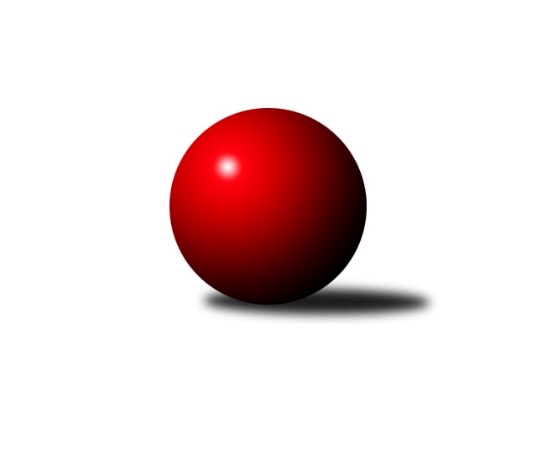 Č.7Ročník 2022/2023	21.10.2022Nejlepšího výkonu v tomto kole: 1687 dosáhlo družstvo: KK Vlašim CStředočeský krajský přebor II. třídy 2022/2023Výsledky 7. kolaSouhrnný přehled výsledků:TJ Sokol Brandýs nad Labem B	- TJ Sokol Tehovec B	4:2	1607:1543	4.5:3.5	20.10.KK Vlašim C	- TJ Sokol Červené Pečky	5:1	1687:1622	5.0:3.0	20.10.TJ Sokol Kostelec nad Černými lesy B	- TJ Sokol Kostelec nad Černými lesy C	4.5:1.5	1632:1619	5.0:3.0	21.10.Tabulka družstev:	1.	TJ Sokol Červené Pečky	7	5	0	2	25.5 : 16.5 	31.5 : 24.5 	 1635	10	2.	TJ Sokol Kostelec nad Černými lesy B	7	4	0	3	21.5 : 20.5 	27.0 : 29.0 	 1547	8	3.	KK Vlašim C	7	3	1	3	22.0 : 20.0 	28.0 : 28.0 	 1560	7	4.	TJ Sokol Brandýs nad Labem B	7	3	0	4	20.5 : 21.5 	31.0 : 25.0 	 1549	6	5.	TJ Sokol Kostelec nad Černými lesy C	7	3	0	4	16.0 : 26.0 	20.5 : 35.5 	 1506	6	6.	TJ Sokol Tehovec B	7	2	1	4	20.5 : 21.5 	30.0 : 26.0 	 1589	5Podrobné výsledky kola:	 TJ Sokol Brandýs nad Labem B	1607	4:2	1543	TJ Sokol Tehovec B	Lukáš Kotek	 	 203 	 227 		430 	 2:0 	 330 	 	187 	 143		Eliška Anna Cukrová	Pavel Holec	 	 174 	 234 		408 	 1:1 	 401 	 	198 	 203		Tomáš Bílek	Pavel Schober	 	 183 	 188 		371 	 1:1 	 412 	 	225 	 187		Jan Volhejn	Jakub Šarboch	 	 209 	 189 		398 	 0.5:1.5 	 400 	 	209 	 191		Jan Cukrrozhodčí: Pavel KotekNejlepší výkon utkání: 430 - Lukáš Kotek	 KK Vlašim C	1687	5:1	1622	TJ Sokol Červené Pečky	Jan Urban	 	 208 	 196 		404 	 0:2 	 429 	 	220 	 209		Pavel Kořínek	Pavel Vykouk	 	 203 	 213 		416 	 1:1 	 392 	 	209 	 183		Jan Kumstát	Marie Váňová	 	 208 	 239 		447 	 2:0 	 406 	 	207 	 199		Pavel Hietenbal	František Pícha	 	 209 	 211 		420 	 2:0 	 395 	 	202 	 193		Antonín Smrčekrozhodčí: Luboš TrnaNejlepší výkon utkání: 447 - Marie Váňová	 TJ Sokol Kostelec nad Černými lesy B	1632	4.5:1.5	1619	TJ Sokol Kostelec nad Černými lesy C	Jaroslav Novák	 	 222 	 197 		419 	 1:1 	 419 	 	220 	 199		Peter Fajkus	Jakub Hlava	 	 222 	 180 		402 	 2:0 	 377 	 	202 	 175		Josef Bouma	Tomáš Kužel	 	 185 	 184 		369 	 0:2 	 430 	 	213 	 217		František Zahajský	Michal Třeštík	 	 210 	 232 		442 	 2:0 	 393 	 	198 	 195		Jan Platilrozhodčí:  Vedoucí družstevNejlepší výkon utkání: 442 - Michal TřeštíkPořadí jednotlivců:	jméno hráče	družstvo	celkem	plné	dorážka	chyby	poměr kuž.	Maximum	1.	Jan Cukr 	TJ Sokol Tehovec B	431.83	305.6	126.3	6.6	4/5	(473)	2.	Jakub Hlava 	TJ Sokol Kostelec nad Černými lesy B	424.93	283.1	141.9	3.8	3/3	(479)	3.	Lukáš Kotek 	TJ Sokol Brandýs nad Labem B	420.17	292.9	127.3	6.3	4/4	(439)	4.	Pavel Vykouk 	KK Vlašim C	418.33	292.9	125.4	8.0	3/4	(442)	5.	Pavel Kořínek 	TJ Sokol Červené Pečky	417.00	291.5	125.5	8.6	4/4	(440)	6.	Jan Volhejn 	TJ Sokol Tehovec B	415.80	293.4	122.4	5.0	5/5	(439)	7.	Antonín Smrček 	TJ Sokol Červené Pečky	413.46	286.9	126.6	5.4	4/4	(452)	8.	Pavel Hietenbal 	TJ Sokol Červené Pečky	409.00	285.1	123.9	4.3	4/4	(434)	9.	Pavel Holec 	TJ Sokol Brandýs nad Labem B	406.92	283.6	123.3	5.3	3/4	(422)	10.	Jiří Plešingr 	TJ Sokol Červené Pečky	401.67	279.0	122.7	11.0	3/4	(444)	11.	Martin Šatava 	TJ Sokol Kostelec nad Černými lesy C	400.83	275.8	125.0	8.7	3/4	(410)	12.	Jan Urban 	KK Vlašim C	395.25	284.6	110.6	11.4	4/4	(455)	13.	Michal Třeštík 	TJ Sokol Kostelec nad Černými lesy B	394.33	273.3	121.0	6.9	3/3	(442)	14.	Luboš Trna 	KK Vlašim C	388.67	280.3	108.3	12.3	3/4	(418)	15.	Peter Fajkus 	TJ Sokol Kostelec nad Černými lesy C	383.58	280.2	103.4	11.3	4/4	(419)	16.	Tomáš Bílek 	TJ Sokol Tehovec B	378.25	276.8	101.5	14.3	4/5	(401)	17.	Jan Platil 	TJ Sokol Kostelec nad Černými lesy C	373.75	271.3	102.5	11.6	4/4	(429)	18.	Pavel Schober 	TJ Sokol Brandýs nad Labem B	372.67	270.0	102.7	12.9	4/4	(384)	19.	Tomáš Kužel 	TJ Sokol Kostelec nad Černými lesy B	369.83	267.2	102.7	12.2	2/3	(388)	20.	Aleš Vykouk 	KK Vlašim C	367.67	266.0	101.7	14.0	3/4	(391)	21.	Jaroslav Novák 	TJ Sokol Kostelec nad Černými lesy B	362.33	266.5	95.9	15.0	3/3	(470)	22.	Eliška Anna Cukrová 	TJ Sokol Tehovec B	358.00	255.3	102.7	13.4	5/5	(387)	23.	Josef Bouma 	TJ Sokol Kostelec nad Černými lesy C	351.83	249.7	102.2	14.0	3/4	(382)	24.	Oldřich Nechvátal 	TJ Sokol Brandýs nad Labem B	348.25	266.0	82.3	19.3	4/4	(373)		Adéla Čákorová 	TJ Sokol Tehovec B	423.17	290.5	132.7	8.2	3/5	(456)		František Pícha 	KK Vlašim C	421.75	290.8	131.0	8.5	2/4	(461)		Karel Dvořák 	TJ Sokol Červené Pečky	420.50	279.5	141.0	4.5	2/4	(436)		Jan Kumstát 	TJ Sokol Červené Pečky	405.50	282.0	123.5	5.5	2/4	(419)		Eva Křenková 	TJ Sokol Brandýs nad Labem B	403.00	287.0	116.0	10.0	1/4	(403)		Marie Váňová 	KK Vlašim C	403.00	288.7	114.3	8.5	2/4	(447)		František Zahajský 	TJ Sokol Kostelec nad Černými lesy C	397.88	275.9	122.0	10.5	2/4	(470)		Jakub Šarboch 	TJ Sokol Brandýs nad Labem B	390.25	281.5	108.8	13.8	2/4	(419)		Radek Vojta 	KK Vlašim C	389.00	275.0	114.0	11.0	1/4	(389)		Ladislav Sopr 	TJ Sokol Brandýs nad Labem B	378.00	272.5	105.5	12.0	1/4	(408)		Kamil Rodinger 	TJ Sokol Kostelec nad Černými lesy B	372.67	273.0	99.7	10.3	1/3	(423)		Jan Novák 	TJ Sokol Kostelec nad Černými lesy B	362.00	269.0	93.0	16.0	1/3	(362)		Jana Šatavová 	TJ Sokol Kostelec nad Černými lesy C	360.50	260.0	100.5	15.0	2/4	(395)		Jiří Štětina 	KK Vlašim C	320.00	235.0	85.0	19.5	2/4	(322)Sportovně technické informace:Starty náhradníků:registrační číslo	jméno a příjmení 	datum startu 	družstvo	číslo startu
Hráči dopsaní na soupisku:registrační číslo	jméno a příjmení 	datum startu 	družstvo	Program dalšího kola:8. kolo27.10.2022	čt	17:00	TJ Sokol Kostelec nad Černými lesy C - TJ Sokol Brandýs nad Labem B	27.10.2022	čt	17:00	TJ Sokol Tehovec B - KK Vlašim C	28.10.2022	pá	17:00	TJ Sokol Červené Pečky - TJ Sokol Kostelec nad Černými lesy B	Nejlepší šestka kola - absolutněNejlepší šestka kola - absolutněNejlepší šestka kola - absolutněNejlepší šestka kola - absolutněNejlepší šestka kola - dle průměru kuželenNejlepší šestka kola - dle průměru kuželenNejlepší šestka kola - dle průměru kuželenNejlepší šestka kola - dle průměru kuželenNejlepší šestka kola - dle průměru kuželenPočetJménoNázev týmuVýkonPočetJménoNázev týmuPrůměr (%)Výkon1xMarie VáňováVlašim C4471xMarie VáňováVlašim C112.44471xMichal TřeštíkKostelec nČl B4424xLukáš KotekBrandýs nL B111.934304xFrantišek ZahajskýKostelec nČl C4301xMichal TřeštíkKostelec nČl B109.744422xLukáš KotekBrandýs nL B4304xPavel KořínekČervené Pečky107.884294xPavel KořínekČervené Pečky4291xJan VolhejnTehovec B107.254122xFrantišek PíchaVlašim C4204xFrantišek ZahajskýKostelec nČl C106.76430